1. COURSE TIME, TARGET AND TOPICAge of target students: 15+Teaching time:  2 hourDisciplines: Geography, Human Sciences, Maths, Science, Technology Title: The effects of unplanned settlement, industrialization, transportation and other actions2. COURSE OBJECTIVESCompetences promoted in this lesson:1.Communication in foreign languages competency    - CLIL -  2.Mathematical competency and basic competencies in science/technology – STEAM - 3.Social and citizenship-related competenciesObjectives:Developing students’ Systems–thinking competence; anticipatory ( future thinking)competence;  interpersonal competence - collaboration competence- ; critical thinking competence; integrated problem solving competenceLesson objectives:Students discuss  Climate change vs Climate variabilityStudents investigate the examples of climate variability3. LEARNING – TEACHING PROCESSESThere are 4 activities in this lesson:ENGAGE: Time-travelerEXPLORE: Questions for DiscussionEXPLAIN: The Characteristics of La Niña and El NiñoEXTEND:  Ancient civilisations4. EVALUATIONStudents are asked some questions to check their comprehension of climate change and climate variability What is weather ?What is climate? (average over how long?) What fields are used to describe climate (temp & precip)?What affects climate in a particular location ( Proximity to oceans, latitude, elevation, mountains, land surface, etc...) ? What determines global average climate? What things are external to the climate system? What are internal factors affecting climate? How do they affect climate?What time frame do we use to distinguish short-term climate variability and long-term climate change ?Do you think ancient peoples were responding to short-term climate variability or long-term climate change?5. DOCUMENTSENGAGEIce Breaker : Students are invited to play ‘Hope and Fears’. INSTRUCTIONS:  Write down your greatest hope (about the climate change) and then your greatest fear. Read all the hopes first and then the fears and discussOptional Tip: In a face-to-face class, the participants differentiate the answers by writing each answer on a sticky note of a different color. Online, Padlet or Lino, which allow participants to create virtual sticky notes of various colors can be used.1-Engage: Encourage the group to answer the following questions: "If you were able to travel through time, either forward or backward... :Where would you go? If backward, to which time period would you choose? Why? If forward, to which year would you travel? Why? Would you describe the weather and the climate then?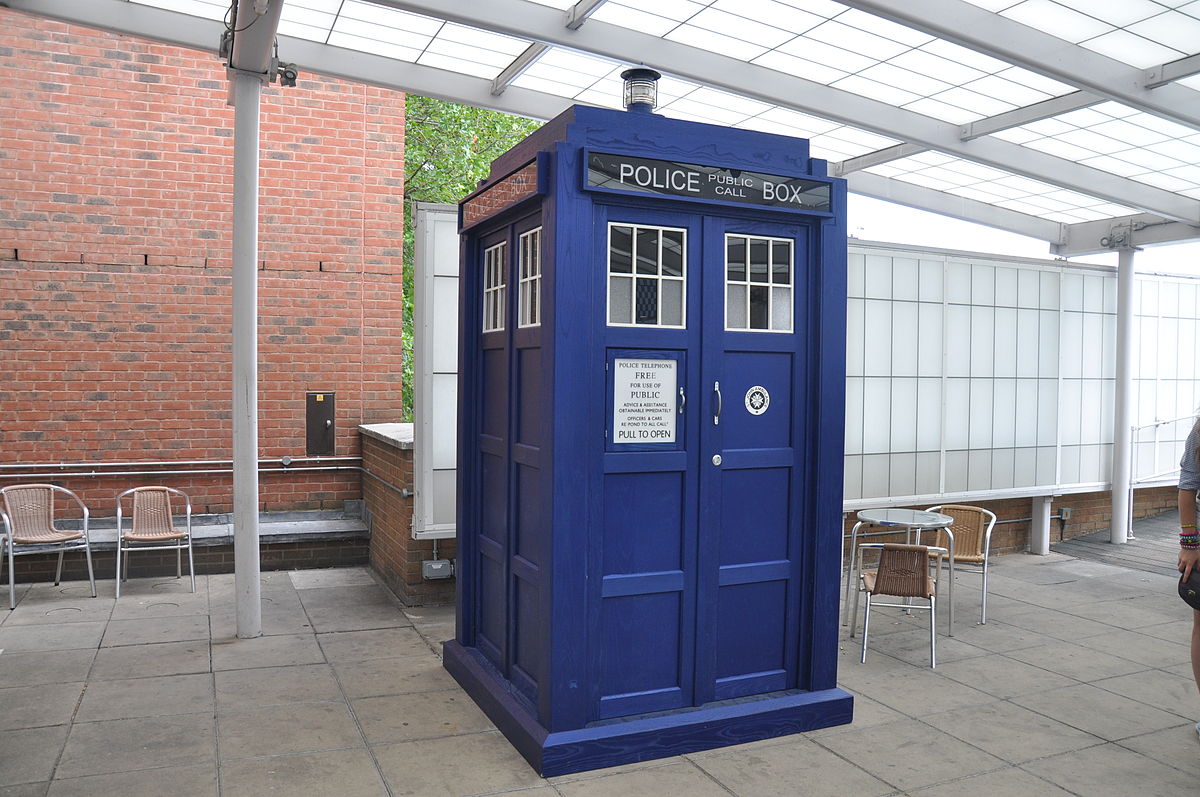 INSTRUCTION : You can be a time-traveler. Make a google search and decide when and where to go. Describe the weather and the climate thenEXPLORE Students are given some dates and some places in 1999. They are asked to find out the important events on those dates there.  Questions for Discussion: Year 1999- 9-16 April (Cauca, Columbia) ;  5-15 May (Peru) ;   30 August-11 September ( Cordoba) ; 12-29 September (Honduras) ; 12-19 December (Venezuela) INSTRUCTION : There are some dates and places .Make an online survey and find out what happened then in those places  ? What do you think they have in common ?2. What caused those disasters? Look at the time scale and comment on the cause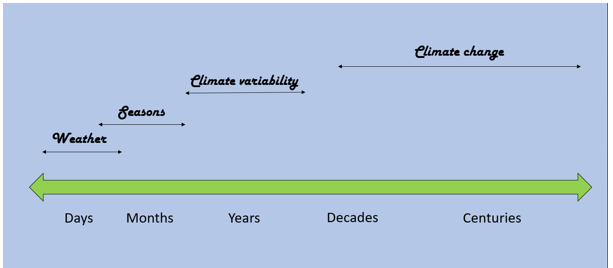 EXPLAINStudents are asked to match the given characteristics with either La Niña or El Niño, the causes of climate variability. They are asked to visit the website of the National Ocean Service and skim and scan the website and study the multimedia (audio material) and the pdf text about El Niña and El Niño to check their answers. Little Girl in Spanish						____________Little Boy in Spanish						____________Cooling of the water in the Pacific Ocean			____________Less precipitation and decreased humidity 		____________Warming of the water in the Pacific Ocean 			____________Rain and Flooding along the Pacific Coast			____________Unusually cold weather in Alaska 				____________Increased humidity 						____________Unusually warm weather in the rest of  America 		____________Drought in the southwest regions				____________Warm weather disrupting birds and fish’s lives 			____________Increased thunderstorms ın the southern United States 	             ____________Increased hurricanes in the Atlantic 	          			____________More frequently occuring event 				             ____________The Link Of the Online Document: VariabilityAndChange.pdf (weather.gov)The link of the website of the National Ocean Service : What are El Nino and La Nina? (noaa.gov)ANSWERS La Nina Characteristic Cooling of the water in the pacific oceanLess precipitation Decreased humidity Unusually cold weather in alaska Unusually warm weather in the rest of  America Drought in the South West Higher than normal numbers of hurricanes in the Atlantic Little Girl in SpanishEl Nino Characteristics Little Boy in SpanishWarming of water in the Pacific ocean Rain and Flooding in pacific coastIncreased humidity Warm weather disrupts birds and fish lives Increase of thunderstorms ın the southern United States Occurs more often INSTRUCTION : Match the given characteristics with either La Niña or El Niño, the causes of climate variability. Visit the website of the National Ocean Service and skim and scan the website and study the multimedia (audio material) and the pdf text about El Niña and El Niño. Take notes and check your answers.                                                                                                         EXTENDStudents are asked to make researches about the ancient civilisations deeply impacted by the climate variability and /or climate change. Optional Tip : Students are asked to make a research about the collapses of some ancient civilisations - the people of the Andes, the Mayans, and the Vikings in Greenland- and describe the impact of the climate variability / change on the collapse of those civilisations. They are also asked to give example of an impact of climate variability and one example of an impact of climate change in the modern world. INSTRUCTION : 1. Make a research about the collapses of some ancient civilisations - the people of the Andes, the Mayans, and the Vikings in Greenland - and describe the impact of the climate variability / change on the collapse of those civilisations.2. Give example of an impact of climate variability and one example of an impact of climate change in the modern world. EVALUATEStudents are asked some questions to check their comprehension of climate change and climate variability What is weather ?What is climate? (average over how long?) What fields are used to describe climate (temp & precip)?What affects climate in a particular location ( Proximity to oceans, latitude, elevation, mountains, land surface, etc...) ? What determines global average climate? What things are external to the climate system? What are internal factors affecting climate? How do they affect climate?What time frame do we use to distinguish short-term climate variability and long-term climate change ?Do you think ancient peoples were responding to short-term climate variability or long-term climate change?INSTRUCTION : Answer the questions and make further study if required. ENDING THE LESSON : Students are asked to explain more about the place and the year they traveled through the time machine ( in the Engage stage of the lesson ).  INSTRUCTION : Where and when did you travel by the time machine at the beginning of the lesson ? Would you give some more details about that place and the year; the architecture, life styles, important events ?Would you connect the architecture, life styles and important events with the weather conditions and /or climate ?Optional Tip: For larger group sizes, divide the audience into smaller sub-groups of 3-4 people. Ask someone in the group with good graphic recording skills to record the answers visually and have a history gallery.Project ID: 2021-1-CZ01-KA220-SCH-000034484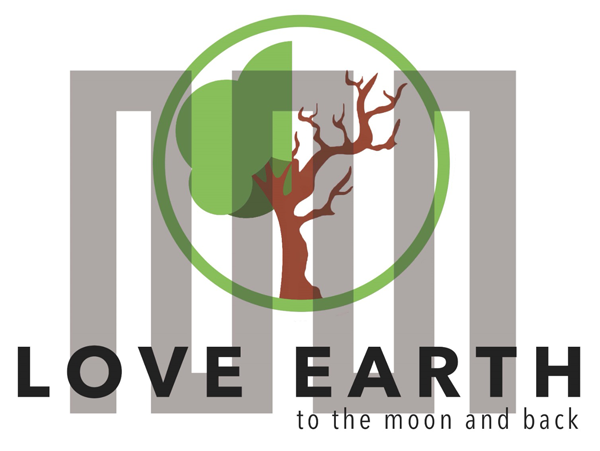 COURSE FOR ENVIRONMENTAL EDUCATIONe-Modules: Teaching Learning activities and their technology enhanced material set DISCLAIMERFunded by the European Union. Views and opinions expressed are however those of the author(s) only and do not necessarily reflect those of the European Union or the European Education and Culture Executive Agency (EACEA). Neither the European Union nor EACEA can be held responsible for them.COURSE AUTHORSYou are free to:Share — copy and redistribute the material in any medium or format for any purpose, even commercially.Adapt — remix, transform, and build upon the material for any purpose, even commercially.MODULE 3NATURE and CLIMATE CHANGEPART 6Climate Variability vs. Climate ChangeLesson 1-2The differences between climate variability vs climate change